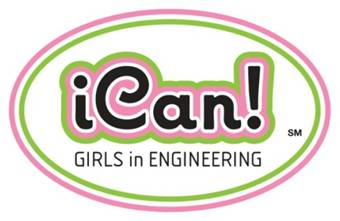 What is an “Engineer”?Engineers design solutions to problems. If there is a technical problem in the world (like the need for clean energy, reducing pollution, or producing clean drinking water), the chances are that there is an engineer somewhere working on solving that problem. There are many fields of engineering. From Mechanical Engineering to Civil Engineering to Electrical Engineering to Aerospace Engineering, there is a field of engineering for just about every modern technology we enjoy today!What do Engineers do?Engineers design lakes and dams for water distribution to your city. They bring electricity to your home. They design your laptop and cell phone. They produce the medicines you take when you are sick. They design the car in which you ride. They produce innovations to clean the air you breathe every day! Is Engineering just for boys?Of course not! Today, there are more boys than girls in the engineering field, but that’s changing!  Previously this has been due to a lack of girls going into math and science careers in general. iCan works to increase girls’ participation in all math and science careers.Do Engineers make a lot of money?Engineering has one of the highest salaries for professionals with bachelor’s degrees (4 years of college).  Check out the chart below for the top 10 bachelor degree salaries: 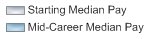 Is it hard to be an Engineer?Becoming an engineer takes hard work. But it can be really rewarding as well! We all know how good it feels to work really hard at something, but then feel really good when you see you have really great results! When you can use your skills and talents to help society in your job, it really doesn’t feel “hard”! It’s fun and challenging at the same time!Can I be creative as an engineer?Absolutely! Maybe you are good at math, but also very artistic or musical. Lots of engineers are this way! It takes a lot of creativity and “thinking outside the box” to be a good engineer! You don’t have to give up your artistic hobbies (most of us don’t!) if you become an engineer. Utilizing those creative juices are just exactly the key to solving the world’s greatest problems! What can I do now if I think I might be interested in engineering?Take as many math and science classes as possible! Where offered, try to take the advanced or honor classes. These will help you prepare for college classes down the line. If your school has an engineering group or academy, get involved to find out more!